Marmer= glad en wit met grijze strepen erdoor.Graniet= harde steensoort, gebruikt voor aanrechten en badkamervloeren.Mergel= zachte steensoort. 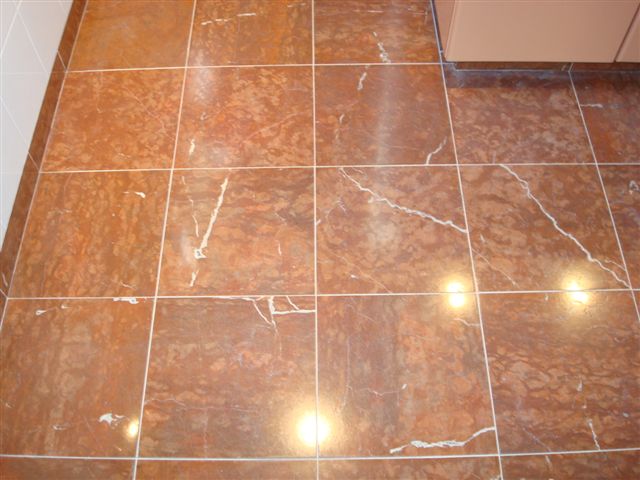 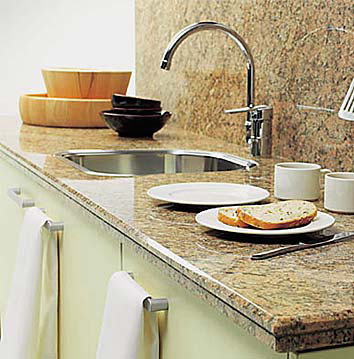 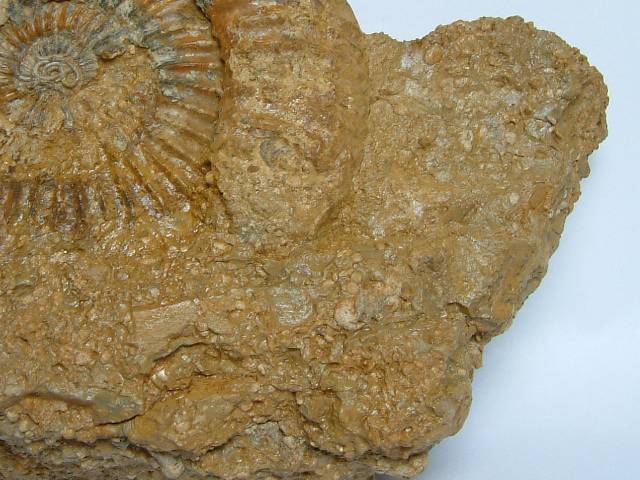 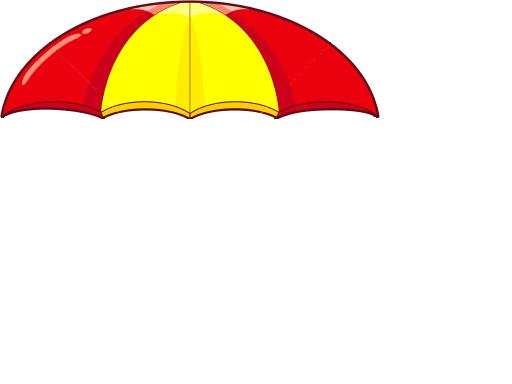 